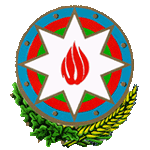 Azərbaycan Respublikasında dövlət qulluqçularının təltif edilməsi haqqındaAzərbaycan Respublikası PrezidentininS Ə R Ə N C A M IAzərbaycan Respublikası Konstitusiyasının 109-cu maddəsinin 23-cü bəndini rəhbər tutaraq qərara alıram:1. Azərbaycan Respublikasında uzun müddət dövlət qulluğunda səmərəli fəaliyyət göstərən aşağıdakı şəxslər təltif edilsinlər: 

“Dövlət qulluğunda fərqlənməyə görə” medalı ilə 

Göyüşov Ramiz Cahandar oğlu 

İlham Əliyev Azərbaycan Respublikasının Prezidenti 

Bakı şəhəri, 25 iyun 2011-ci il